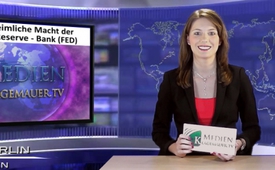 Die unheimliche Macht der Federal Reserve - Bank (FED)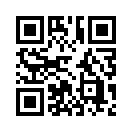 Stellen Sie sich vor, liebe Zuschauerinnen und Zuschauer: weder die Regierung der USA noch der Kongress haben ein Recht ...Hallo und herzlich willkommen bei KlagemauerTV, Ihr unzensierter Nachrichtensender mit Informationen, die ihnen von den Main-Stream Medien verschwiegen werden.Heute mit dem Thema: "die unheimliche Macht der Federal Reserve - Bank". Stellen Sie sich vor, liebe Zuschauerinnen und Zuschauer: weder die Regierung der USA noch der Kongress haben ein Recht, in die Bücher der US-amerikanischen Notenbank Federal Reserve (kurz FED) Einblick zu nehmen. Und jetzt kommts: Der letzte US-Präsident, der die „FED“ entmachten wollte, hieß John F. Kennedy. Am 4.6.1963 unterschrieb er die Executive Order No. 11110, mit der er die US-Regierung ermächtigte, eigenes Geld ohne Einschaltung der „FED“ herauszugeben. Kennedy wurde am 22.11.63 getötet – offiziell durch einen Einzeltäter. Sein Nachfolger Lyndon B. Johnson machte in seiner ersten Amtshandlung Executive Order No. 11110 diesen Schritt wieder rückgängig. Seither hat sich kein US-Präsident mehr in die übergeordnete Politik der „FED“ eingemischt. Übrigens, meine Damen und Herren: der größte Teil der deutschen Goldreserven soll in den Kellern der „FED“ lagern. Eine Inventur ist offensichtlich nicht durchsetzbar, die Bundesbank verweigert dazu jede Auskunft. Dies ist nur die Spitze des Eisberges; ein kleines Streiflicht in dieser gewichtigen Thematik. Schauen Sie sich auch weitere Sendungen zu diesem Thema auf unserer Seite an und helfen Sie uns mit, diese und weitere, unzensierte Nachrichten weltweit zu verbreiten. Wenn auch Sie Klagen zum aktuellen Weltgeschehen haben, dann reichen Sie diese doch bitte mit den entsprechenden Quellenangaben hier bei uns auf KlagemauerTV ein. Vielen Dank und auf Wiedersehen.von bm.Quellen:http://www.wissensmanufaktur.net/city-of-londonDas könnte Sie auch interessieren:---Kla.TV – Die anderen Nachrichten ... frei – unabhängig – unzensiert ...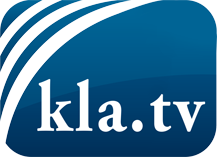 was die Medien nicht verschweigen sollten ...wenig Gehörtes vom Volk, für das Volk ...tägliche News ab 19:45 Uhr auf www.kla.tvDranbleiben lohnt sich!Kostenloses Abonnement mit wöchentlichen News per E-Mail erhalten Sie unter: www.kla.tv/aboSicherheitshinweis:Gegenstimmen werden leider immer weiter zensiert und unterdrückt. Solange wir nicht gemäß den Interessen und Ideologien der Systempresse berichten, müssen wir jederzeit damit rechnen, dass Vorwände gesucht werden, um Kla.TV zu sperren oder zu schaden.Vernetzen Sie sich darum heute noch internetunabhängig!
Klicken Sie hier: www.kla.tv/vernetzungLizenz:    Creative Commons-Lizenz mit Namensnennung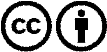 Verbreitung und Wiederaufbereitung ist mit Namensnennung erwünscht! Das Material darf jedoch nicht aus dem Kontext gerissen präsentiert werden. Mit öffentlichen Geldern (GEZ, Serafe, GIS, ...) finanzierte Institutionen ist die Verwendung ohne Rückfrage untersagt. Verstöße können strafrechtlich verfolgt werden.